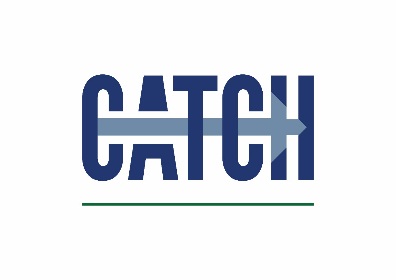 Please supply your logo for use on event programme & websiteYou may include hand-outs in delegate packs (50 copies by 4th June please)Please let us know if you require a table and/or power supply for your display standPlease return completed booking forms to Katie.hedges@catchuk.orgHCF CATCH Ltd, CATCH facility, Redwood Park Estate, Kiln Lane, Stallingborough, North East Lincs, DN41 8THContact detailsInvoicing detailsConfirm Sponsorship package requested All prices exclude VATHCF CATCH is a Limited Company registered in England & Wales No. 3837010.  Registered Office address: CATCH facility, Redwood Park Estate, Kiln Lane, Stallingborough, North East Lincolnshire, DN41 8THTel: 01469 552 828          www.catchuk.orgCompany nameJob titleContact email addressContact telephone numberPurchase order numberNamePositionTelephone numberEmail addressFax numberInvoicing address (including postcode)Environmental Conference 6 June 2018£200